ФИНАНСОВЫЙ УНИВЕРСИТЕТ ПРИ ПРАВИТЕЛЬСТВЕ РФ
Москва ПАРАМЕТРЫ 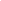 https://elibrary.ru/org_authors.asp  Подразделение организации:- включить сотрудников, привязанных к нижестоящим подразделениям  Фамилия:  Должность:  Год:  Сортировка:  Порядок:ОчиститьПоиск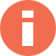 Всего найдено сотрудников: 16 из 3344.    Показано на данной странице: с 1 по 16.Всего найдено сотрудников: 16 из 3344.    Показано на данной странице: с 1 по 16.Всего найдено сотрудников: 16 из 3344.    Показано на данной странице: с 1 по 16.Всего найдено сотрудников: 16 из 3344.    Показано на данной странице: с 1 по 16. №СотрудникПубл.Цит.Цит.Хирш1.Бабаев  Александр  Борисович*
Тульский филиал, кафедра "Финансы и кредит", старший преподаватель кафедры (2020-2020) 15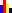 363632.Балашев  Николай  Борисович*
Тульский филиал, кафедра "Финансы и кредит", старший преподаватель кафедры (2013-2020) 6416916963.Балашова  Ольга  Борисовна*
Тульский филиал, кафедра "Финансы и кредит", доцент кафедры (2014-2020) 11242434.Булдыгин  Павел  Александрович*
Тульский филиал, кафедра "Финансы и кредит", старший преподаватель кафедры (2016-2020) 13212125.Бушинская  Татьяна  Владимировна*
Тульский филиал, кафедра "Финансы и кредит", доцент кафедры (2006-2020) 25525246.Васин  Александр  Сергеевич*
Тульский филиал, кафедра "Финансы и кредит", доцент кафедры (2009-2020) 5713713757.Васин  Дмитрий  Анатольевич*
Тульский филиал, кафедра "Финансы и кредит", доцент кафедры (2011-2020) 20131318.Иванушкина  Людмила  Николаевна*
Тульский филиал, кафедра "Финансы и кредит", доцент кафедры (2008-2020) 19232329.Коршунова  Галина  Валентиновна*
Тульский филиал, кафедра "Финансы и кредит", заведующий кафедрой (2004-2020) 723843841010.Костяев  Сергей  Евгеньевич*
Тульский филиал, кафедра "Финансы и кредит", преподаватель кафедры (2016-2020) 699111.Мелай  Елена  Александровна*
Тульский филиал, кафедра "Финансы и кредит", доцент кафедры (2012-2020) 509393412.Никитина  Елена  Александровна*
Тульский филиал, кафедра "Финансы и кредит", доцент кафедры (2000-2020) 275555413.Нурмухаметов  Рим  Канифович
Тульский филиал, кафедра "Финансы и кредит", доцент кафедры (2014-2020) 43262262914.Панова  Ольга  Александровна*
Тульский филиал, кафедра "Финансы и кредит", старший преподаватель кафедры (2012-2020) 92626315.Сергеева  Анна  Викторовна*
Тульский филиал, кафедра "Финансы и кредит", доцент кафедры (2012-2020) 289191316.Торин  Сергей  Станиславович*
Тульский филиал, кафедра "Финансы и кредит", старший преподаватель кафедры (2020-2020) 2000